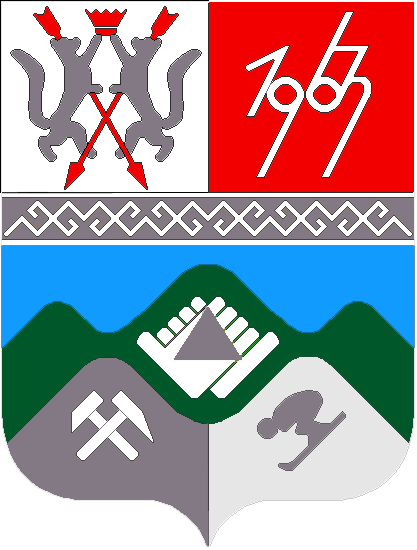 КЕМЕРОВСКАЯ ОБЛАСТЬМУНИЦИПАЛЬНОЕ ОБРАЗОВАНИЕ «ТАШТАГОЛЬСКИЙ МУНИЦИПАЛЬНЫЙ РАЙОН»  СОВЕТ НАРОДНЫХ ДЕПУТАТОВ ТАШТАГОЛЬСКОГО МУНИЦИПАЛЬНОГО РАЙОНАРЕШЕНИЕот   31 мая  2016 года №202-рр                                                                     Принято  Советом народных депутатов                                                                             Таштагольского муниципального района                                                                                         от   31  мая 2016 года   О внесении изменений в решение Таштагольского районного Совета народных депутатов от 19.07.2011 №246-рр «О пенсиях за выслугу лет лицам, замещавшим муниципальные должности Таштагольского муниципального района и муниципальным служащим Таштагольского муниципального района          На основании представления прокурора г. Таштагола от  14.05.2016 №1-57в-2016 об устранении нарушений законодательства, руководствуясь Федеральным законом от 06.10.2003 года №131-ФЗ «Об общих принципах организации местного самоуправления в Российской Федерации», ст. 30 Устава муниципального образования «Таштагольский муниципальный район», Совет народных депутатов Таштагольского муниципального района:РЕШИЛ:	1. Внести в решение Таштагольского районного Совета народных депутатов от 19.07.2011 №246-рр «О пенсиях за выслугу лет лицам, замещавшим муниципальные должности Таштагольского муниципального района и муниципальным служащим Таштагольского муниципального района» следующие изменения:1.1. в преамбуле решения слова «Руководствуясь Федеральным законом от 15.12.2001 № 166-ФЗ «О государственном пенсионном обеспечении в Российской Федерации», Федеральным законом от 17.12.2001 № 173-ФЗ «О трудовых пенсиях в Российской Федерации» заменить на «Руководствуясь Федеральным законом  от 28.12.2013 №400-ФЗ «О страховых пенсиях».2.   Решение вступает в силу с момента его принятия.3. Контроль за исполнением настоящего решения возложить на Заместителя председателя Совета народных депутатов Таштагольского муниципального района Безушкова А.В.Глава Таштагольского муниципального района                                                                    В.Н. МакутаЗаместитель председателя Совета народныхдепутатов Таштагольского муниципального района                                                                 А.В. Безушков       